КАРАР                                                                        ПОСТАНОВЛЕНИЕ«14» июнь 2016й.                  №19                                «14» июня 2016г.Об утверждении порядка организации торговли во время проведения массовых мероприятий на территории сельского поселения Санзяповский сельсовет муниципального района  Кугарчинский район Республики БашкортостанВ целях упорядочения организации торговли во время проведения массовых мероприятий на территории сельского поселения Санзяповский сельсовет муниципального района Кугарчинский район Республики Башкортостан, обеспечения своевременной подготовки предприятий к выездной торговле, повышения культуры обслуживания населения сельского поселения и предотвращения чрезвычайных ситуаций, в соответствии с ч.6 ст.43 Федерального закона от 06 октября 2003. № 131-ФЗ «Об общих принципах организации местного самоуправления в Российской Федерации»,                                                   ПОСТАНОВЛЯЮ:   1. Утвердить прилагаемый Порядок организации торговли во время проведения массовых мероприятий на территории сельского поселения Санзяповский сельсовет муниципального района Кугарчинский район Республики Башкортостан.  2. Установить, что размещение торговых объектов во время проведения массовых мероприятий на территории сельского поселения Санзяповский сельсовет муниципального района Кугарчинский район Республики Башкортостан осуществляется в соответствии с настоящим постановлением.  3. Обнародовать настоящее постановление на информационном стенде в здании администрации сельского поселения Санзяповский сельсовет муниципального района Кугарчинский район Республики Башкортостан по в сети «Интернет».  4. Контроль за исполнением настоящего постановления оставляю за собой. Глава сельского поселения                                   Ф.А.Галина Приложениек постановлению главы сельского поселения Санзяповский сельсовет муниципального района Кугарчинский район Республики Башкортостан от 14.06.2016. № 19Порядок организации торговливо время проведения массовых мероприятийна территории сельского поселения Санзяповский сельсоветмуниципального района Кугарчинский район Республики Башкортостан I. Общие положения1.1. Порядок организации торговли во время проведения массовых мероприятий на территории сельского поселения Санзяповский сельсовет муниципального района Кугарчинский район Республики Башкортостан(далее – Порядок) определяет основные требования к размещению торговых объектов во время и в местах проведения массовых мероприятий, организованных на земельных участках, сооружениях, находящихся в муниципальной собственности, и на земельных участках, государственная собственность на которые не разграничена и распоряжение которыми осуществляется администрацией сельского поселения Санзяповский сельсовет муниципального района Кугарчинский район Республики Башкортостан (далее - сельское поселение), а также требования к мелкорозничной торговле и (или) оказанию работ (услуг), осуществляемым юридическими лицами и индивидуальными предпринимателями независимо от ведомственной подчиненности, формы собственности и организационно-правовой формы на период проведения массовых мероприятий на территории сельского поселения.1.2. Настоящий Порядок не распространяется на:- массовые публичные мероприятия, такие как митинги, собрания, шествия, демонстрации и пикетирования, проводимые на улицах, площадях и иных открытых общественных местах сельского поселения в соответствии с Федеральным законом от 19.06.2004. № 54-ФЗ «О собраниях, митингах, демонстрациях, шествиях и пикетированиях";- религиозные обряды и церемонии;- мероприятия личного характера (свадьбы, юбилеи, корпоративные мероприятия) независимо от их численности;- иные мероприятия, порядок организации и проведения которых урегулирован федеральным законодательством.1.3. Основные понятия, используемые в настоящем Порядке:Массовое мероприятие – культурное, спортивное, зрелищное и иное подобное массовое мероприятие, проводимое в сельском поселении на открытой территории и предполагающее массовое скопление населения;Торговые объекты – кеговые установки или бойлеры для реализации кваса, тонары, палатки продовольственные, непродовольственные, лотки продовольственные, непродовольственные, автолавки, площадки для оказания услуг катания на лошадях, проката роликовых коньков, электромобилей, велосипедов, коньков, лыж, санок, площадки для размещения батут-горок, пневматического тира, надувных аттракционов, зоопарков, цирков, аттракционов, летние кафе, объекты общественного питания.Ассортимент товаров и (или) перечень услуг - набор товаров и (или) услуг, объединенных по какому-либо одному или совокупности признаков, планируемых к реализации и (или) оказанию во время проведения массового мероприятия.Место проведения массового мероприятия - земельные участки, сооружения, находящиеся в муниципальной собственности, и земельные участки, государственная собственность на которые не разграничена и распоряжение которыми осуществляется администрацией сельского поселения.Иные, используемые в настоящем Порядке термины и определения, применяются в значении, используемом в действующем законодательстве.II. Порядок размещения торговых объектов2.1. Юридические лица и индивидуальные предприниматели, зарегистрированные в установленном законом порядке (далее - Заявители) и желающие разместить торговый объект во время проведения массовых мероприятий на территории сельского поселения, не позднее чем за 1 рабочий день до начала массового мероприятия направляют в уполномоченный орган письменное заявление.К заявлению прикладываются следующие документы:- для юридического лица – устав, свидетельство о регистрации юридического лица и свидетельство о постановке на учет в налоговом органе (копии с представлением оригинала);- для индивидуального предпринимателя без образования юридического лица – свидетельство о регистрации в качестве индивидуального предпринимателя без образования юридического лица и свидетельство о постановке на учет в налоговом органе (копии с представлением оригинала);- ассортимент товаров и (или) перечень услуг, предполагаемых к реализации и (или) оказанию во время проведения массового мероприятия;В одном заявлении может содержаться информация о размещении нескольких торговых объектов. 2.2. Срок размещения торгового объекта прекращается в день окончания проведения массового мероприятия, на период проведения которого торговые объекты были размещены.III. Требования к размещению и организации работы торговых объектов3.1. Общие требования:- соблюдение Правил продажи отдельных видов товаров, перечня товаров длительного пользования, на которые не распространяется требование покупателя о безвозмездном предоставлении ему на период ремонта или замены аналогичного товара, и перечня непродовольственных товаров надлежащего качества, не подлежащих возврату или обмену на аналогичный товар других размера, формы, габарита, фасона, расцветки или комплектации, утвержденных постановлением Правительства Российской Федерации от 19.01.1998. № 55 (далее – Правила продажи отдельных видов товаров), Правил оказания услуг общественного питания, утвержденных постановлением Правительства Российской Федерации от 15.08.1997. № 1036 (далее – Правила оказания услуг общественного питания), Правил бытового обслуживания населения в Российской Федерации, утвержденных Постановлением Правительства Российской Федерации от 15.08.1997. № 1025 (далее – Правила бытового обслуживания населения) и иных нормативно-правовых актов, регулирующих сферу потребительского рынка,- соблюдение требований пожарной безопасности и санитарных норм и правил,- место установки объекта – твердое покрытие с учетом удобного подъезда автотранспорта, с условием сохранения существующих газонов и зелёных насаждений (вырубка кустарниковой, древесной растительности не допускается),- наличие на объекте информации для потребителя, в соответствии с требованиями действующего законодательства,- наличие у работников спецодежды и личных медицинских книжек установленного образца (в случаях, установленных законодательством Российской Федерации) с отметкой о прохождении необходимых обследований, результатах лабораторных исследований, прохождении профессиональной гигиенической подготовки и аттестации,- наличие специально оборудованного торгового места из легких быстровозводимых конструкций, оснащенного необходимым торговым и холодильным оборудованием, инвентарем, мебелью для посетителей (в т.ч. зонтиками или навесом) и демонтируемого по окончании периода размещения,- наличие специальных урн (ёмкостей) для сбора мусора возле своих торговых мест и уборка их после проведения массовых мероприятий,- наличие аптечки первой помощи,- образцы всех находящихся в продаже продовольственных и непродовольственных товаров должны быть снабжены единообразными и четко оформленными ценниками с указанием наименования товара, его сорта, цены за вес или единицу товара, страны-изготовителя для непродовольственных товаров, подписью материально ответственного лица или печатью юридического лица или индивидуального предпринимателя, датой оформления ценника,- в случае необходимости обеспечение наличия воды, отвечающей требованиям качества воды централизованного водоснабжения, и обеспечение вывоза стоков, с последующей дезинфекцией емкостей для питьевой воды и емкостей для стоков,- обеспечение уборки прилегающей территории в радиусе 5 м на протяжении всего рабочего дня с интервалом 1 час,- обеспечение за 1 час до начала проведения массового мероприятия подготовки торгового объекта к торговому обслуживанию и (или) оказанию услуг и выезд автотранспорта с территории размещения торгового объекта,- недопущение случаев продажи табачной и алкогольной продукции лицам, не достигшим 18-летнего возраста.3.2. Дополнительные требования: - запрещается реализация скоропортящихся продуктов при отсутствии холодильного оборудования,- разрешается розничная продажа напитков только в пластиковой и металлической таре.3.3. Работа торгового объекта осуществляется при наличии следующих документов, предъявляемых по требованию контролирующих органов:- отрывного талона к заявлению на размещение торгового объекта, - ассортимент товаров и (или) перечень услуг,- тексты Закона Российской Федерации от 07.02.1992. № 2300-1 "О защите прав потребителей", Правил продажи отдельных видов товаров, Правил оказания услуг общественного питания, Правил бытового обслуживания населения,- книга отзывов и предложений, прошитая, пронумерованная, заверенная руководителем юридического лица или индивидуальным предпринимателем, - договор на подключение к источникам энергообеспечения (в случае подключения торгового объекта к энергетическим сетям).3.4. Субъектами предпринимательской деятельности производится продажа продовольственных и непродовольственных товаров либо оказываются услуги (работы) согласно перечню, указанному в заявлении на право размещения торгового объекта. Запрещается изменять ассортимент реализуемой продукции и оказываемых услуг.3.5. Рекомендовать субъектам предпринимательской деятельности обеспечить в дни проведения массовых мероприятий праздничное оформление торгового объекта (поздравление жителей и гостей сельского поселения с праздником; праздничное приветствие жителей и гостей сельского поселения; праздничное оформление торгового места с использованием элементов национального колорита, тематики праздника, логотипа; использование в оформлении торговых мест исторических персонажей праздника, любимых мест, событий сельского поселения; использование элементов художественного оформления при выкладке товаров; использование костюмов по тематике праздника, национальной одежды; оформление стендов, газет, использование видеороликов; использование элементов художественного оформления при выкладке товаров).3.6. Контроль за работой объектов осуществляется должностными лицами органов государственного контроля (надзора), имеющими на это право в соответствии с федеральным законодательством и законодательством Республики Башкортостан, в пределах своей компетенции.IV. Ответственность4.1. За неисполнение или ненадлежащее исполнение настоящего Порядка должностные лица, юридические лица и индивидуальные предприниматели несут ответственность в соответствии с действующим законодательством Российской Федерации.4.2. Организаторы несут персональную ответственность за санитарное состояние, охрану труда и технику безопасности, обеспечение общественной безопасности и правопорядка, соблюдение порядка работы в целом. Вопросы, не урегулированные настоящим Порядком, разрешаются организаторами самостоятельно в соответствии с действующим законодательством Российской Федерации.4.3. При наличии замечаний, в том числе обоснованных жалоб потребителей на причинение неудобств, связанных с размещением торгового объекта, владельцем торгового объекта принимаются меры по их устранению, в противном случае объект подлежит закрытию.4.4. Самовольно установленные торговые объекты подлежат демонтажу силами владельца. При этом нарушенное при установке объекта твердое покрытие должно быть восстановлено силами и средствами владельца объекта в том виде, каким оно было до установки объекта.4.5. В случае, если собственник самовольно установленного торгового объекта отказывается произвести демонтаж Объекта собственными силами, администрация сельского поселения организует вывоз и (или) перенос самовольно размещенного Объекта.БАШҠОРТОСТАН РЕСПУБЛИКАҺЫКҮГӘРСЕН РАЙОНЫ МУНИЦИПАЛЬ РАЙОНЫНЫҢ САНЪЯП АУЫЛ СОВЕТЫ   АУЫЛ БИЛӘМӘҺЕ ХАКИМИ!ТЕ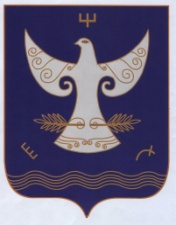 РЕСПУБЛИКА БАШКОРТОСТАНАДМИНСТРАЦИЯСЕЛЬСКОГО ПОСЕЛЕНИЯСАНЗЯПОВСКИЙ СЕЛЬСОВЕТМУНИЦИПАЛЬНОГО РАЙОНАКУГАРЧИНСКИЙ РАЙОН                      4533443, Урге Санъяп  ауылы,                              Үҙәк урамы, 47РЕСПУБЛИКА БАШКОРТОСТАНАДМИНСТРАЦИЯСЕЛЬСКОГО ПОСЕЛЕНИЯСАНЗЯПОВСКИЙ СЕЛЬСОВЕТМУНИЦИПАЛЬНОГО РАЙОНАКУГАРЧИНСКИЙ РАЙОН                      4533443, Урге Санъяп  ауылы,                              Үҙәк урамы, 47               453343,  с.Верхнесанзяпово                              ул.Центральная, 47